Doplňte sloveso like správně do vět.Příklad:	  I __don’t like__ (not like) potatoes.1) 	- Hello, Maria. What _______ you ________ for breakfast?    	- I _________ cereal.2) 	- What ______ you ________ for lunch?    	- I _________ salad.3)	- Salad and pizza?	- No. I ___________ (not like) pizza.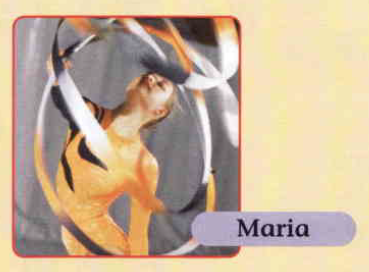 4)	- What ______ you _______ for dinner?	- I _________ fish and vegetables.5)	- ______ you _______ chips?	- No. I ____________ (not like) potatoes.Doplňte sloveso like správně do vět.Příklad:	  I __don’t like__ (not like) potatoes.1) 	- Hello, Maria. What _______ you ________ for breakfast?    	- I _________ cereal.2) 	- What ______ you ________ for lunch?    	- I _________ salad.3)	- Salad and pizza?	- No. I ___________ (not like) pizza.4)	- What ______ you _______ for dinner?	- I _________ fish and vegetables.5)	- ______ you _______ chips?	- No. I ____________ (not like) potatoes.